大舞高第　２９７２　号平成２８年１２月２２日　各SSH指定高等校長　殿担当者　殿大分県立大分舞鶴高等学校　　　　　　　　　　　　　　　　　　　　　　　　　　 　校　長　　長　田　文　生平成２８年度　大分県立大分舞鶴高等学校「ＳＳＨ成果発表会」について（ご案内）　厳冬の候，皆様におかれましては益々ご清栄のこととお慶び申し上げます。平素より本校の教育活動およびスーパーサイエンスハイスクール（ＳＳＨ）事業につきましてご理解とご協力を賜り，厚くお礼を申し上げます。　このたび下記の日程で，１年間にわたるＳＳＨの取り組みの研究成果を発表する「ＳＳＨ成果発表会」を実施します。つきましては，関係の皆様にご参加いただきご指導ご助言を賜りたく，ご案内申し上げます。記１　目的　ＳＳＨ事業における研究開発の成果を学校内外に発表することにより，今後の研究開発の改善及び成果の各教育分野への還元を図る。２　日時　　平成２９年２月１日（水）１１：４０～１４：５５３　会場  　ホルトホール大分（大分市金池南町1-5-1）４　日程　※ＯＳＳコンソ（大分スーパーサイエンスコンソーシアム）　　　ＳＳＨ科学技術人材育成重点枠の指定を受けた大分舞鶴高校を中心に，県内の普通科高校で組織する科学技術人材育成を目的とした組織です。平成２８年度は２１校から約１５０名の高校生が参加しています。５　参加対象　大分舞鶴高校の１年生・２年生生徒全員，教職員，保護者　　　　　　　大分上野丘高校・大分豊府高校のOSSコンソ参加１年生生徒，関係職員　　　　　　　ＪＳＴ関係者，ＳＳＨ運営指導委員，全国のＳＳＨ指定校関係者県教育委員会関係者，県教育センター指導主事　　　　　　　課題研究支援大学関係者，大分県内の高校・中学校関係者　等　合計８５０名程度６　参加申込　別紙様式により，１月１９日（木）までにＦＡＸ（097-558-2293）または電子メール（a32210+ssh@oen.ed.jp)でお申し込みください。７　会場地図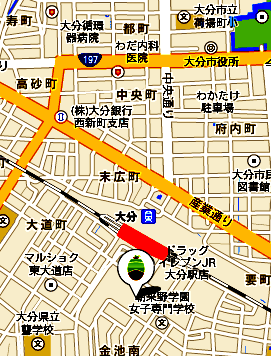 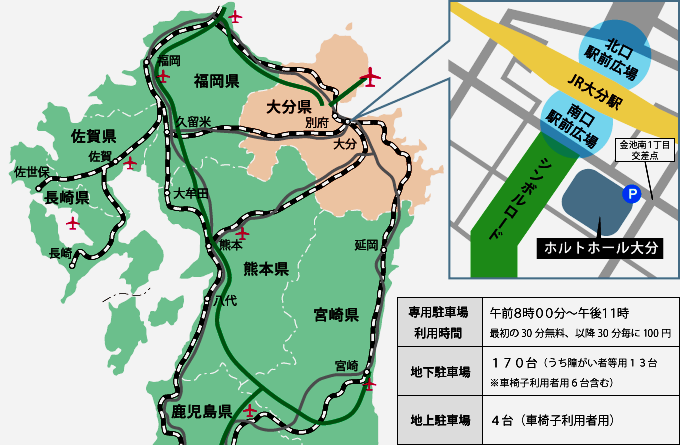 　　　　　　      ※ＪＲ大分駅南口より　徒歩１分８　連絡先　　大分県立大分舞鶴高等学校　ＳＳＨ企画推進部（教頭：五嶋，担当：工藤）　　　　　　　　　〒８７０－０９３８　大分市今津留１－１９－１電話：０９７－５７４－９１２７　　　e-mail：a32210+ssh@oen.ed.jp別紙様式平成２８年度　大分県立大分舞鶴高等学校「ＳＳＨ成果発表会」参加申込書送信先：	大分県立大分舞鶴高等学校　ＳＳＨ企画推進部	ＦＡＸ番号　０９７－５５８－２２９３	電話番号　　 ０９７－５７４－９１２７（ＳＳＨ室直通）　　　　　 	Ｅ－ｍａｉｌ　 a32210+ssh@oen.ed.jp　　　参加者名１月１９日(木)までに，Ｆａｘまたは電子メールにてご連絡ください。11:20～11:40受付11:30生徒着席・点呼終了11:40～11:50開会行事11:50～13:05特別講演会：京都造形芸術大学　学長　尾池　和夫氏演題：日本列島の自然13:05～13:20休憩13:20～14:05大分舞鶴高校ＳＳＨの取組みに関する発表ＳＳＨ概要説明「理数科課題研究」発表(日本語×１) (英語×１)「ＳＳＨ国際情報」プレゼンテーション(英語)　　　14:15～14:40ＯＳＳコンソ(※)の取組みに関する発表ＯＳＳコンソ概要説明台湾海外研修の報告１年生課題研究発表(日本語)14:40～14:55閉会行事学　校　名   申込担当者名        ＦＡＸ        ＴＥＬ     Ｅ－ｍａｉｌ  職　名お　名　前担当教科（科目）